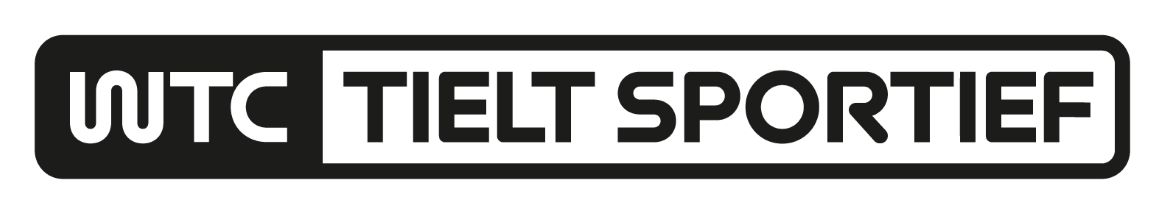 Nieuwsbrief juni 2023Juni staat al te lonken in de verte, maar eerst mei nog eventjes op een deftige manier afsluiten.Zaterdag 27 mei is het, ongelooflijk toch, alweer eens tijd om de rit naar Halle aan te vatten. Voor A en B via de Muur van Geraardsbergen, zoals vorig jaar. Alle groepen, ook B1 (en C?), vertrekken om 8u. De versie van vorig jaar draaide behoorlijk zwaar uit, daarom dat B1 (en dus ook C) opteren voor de versie die we daarvoor kenden. Zie de juiste linken naar de routes in de kalender. Zoals vorig jaar geldt dat je zelfvoorzienend moet zijn wat bevoorrading betreft. Dat lukte prima en er is geen enkele reden waarom het dit jaar anders zou zijn. Leden van de Bicro-vrienden zijn vanzelfsprekend welkom om mee te fietsen.Superdruk weekend  hoor, dat Pinksterweekend. Op zaterdag Halle, zondagrit op Pinksteren en dus ook nog eentje extra op Pinkstermaandag. We moeten die maandag nog concreet invullen. Voorlopig voorzien we te starten op het vertrouwde tijdstip van 8u30, met uitzondering van B1, die de vlucht vooruit nemen om 8u.Tot zover mei. In juni noteren we, hoe kan het ook anders, opnieuw aardig wat activiteiten.Voor A en B presenteert Thijs opnieuw een gravelrit op zaterdag 17 juni, die eens andere streken verkent. Zie hiervoor:
https://www.facebook.com/events/690582952599065/?ref=newsfeed&paipv=0&eav=AfbA2n9KowYf7cUk12z5cPQjLDjwoD9I_79jhNUUCgFVdORpzXnfxWtqxExdUzNeC1k&_rd. Ziet er best leuk uit.Maar! Die zaterdag is er ook de 20ste Gerowirit van onze Pittemse vrienden, zie ook hieronder, wat een beleefdheidsbezoekje meer dan waard is! Deze organisatie verdient alle steun, dat spreekt.Op zondag 25 juni is er nog een organisatie waar we als club graag aan participeren, en dat is natuurlijk de Bicropijl. Die vindt dit jaar plaats in El Parador, maar dat wisten de meesten al. Clubleden zullen gratis kunnen starten. We bekijken nog welke starturen we hanteren voor de groepsritten op  zondag. Meer uitleg wat later.Niet meer in juni, wel op zaterdag 1 juli, is er dan de jaarlijkse samenwerking met Gerowi.  Waarheen het gaat, en hoe en wat, speelt allemaal geen rol: we kijken er naar uit om samen op pad te gaan, want het is altijd dik in orde met deze mensen. Straks ontvangen we wel meer info hieromtrent, en kunnen we concrete info doorgeven over startuur en – plaats, wat ons onder de banden geschoven zal worden en meer. In april reden we een zaterdagrit B1 stijl. De opkomst – en daar zullen wel verschillende redenen voor zijn - viel echter wat tegen. Heb je een tip voor een 2de poging? Laat maar komen.Hoe zit dat nu met die fietsuitstap naar en in Henegouwen tijdens het lange weekend van vrijdag 12 tot en met dinsdag 15 augustus? We laten straks de nodige info op je los, dan kan wie meewil zich vrij maken. Klinkt goed toch? Tot binnenkort dus!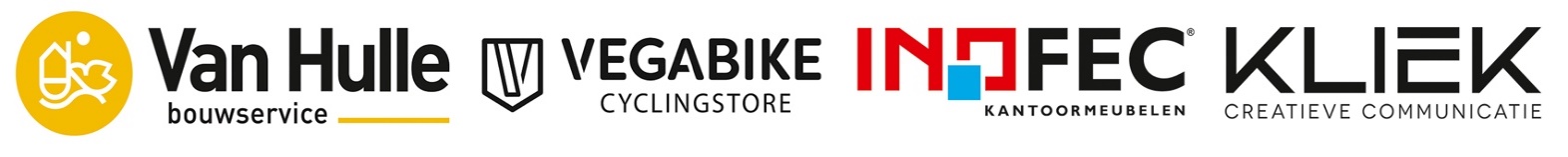 